KLASA: 370-01/20-01/1URBROJ: 2170-30-23-64Omišalj, 3. kolovoza 2023.Na temelju članka 24. stavka 2. Odluke o uvjetima, mjerilima i postupku za utvrđivanje reda prvenstva za kupnju stana iz Programa društveno poticane stanogradnje na području Općine Omišalj („Službene novine Primorsko-goranske županije“ broj 31/20), načelnica Općine Omišalj, dana 3. kolovoza 2023. godine, donijela je Odluku o produženju Konačne liste prvenstvaČlanak 1.Konačna lista prvenstva za kupnju stana iz programa društveno poticane stanogradnje na području općine Omišalj, koju je utvrdila općinska načelnica 3. kolovoza 2021. godine, KLASA: 370-01/20-01/1, URBROJ: 2142-06-21-01-63, produžuje se do njenog opoziva, a najdulje za vrijeme od dvije godine.Članak 2.Ova Odluka stupa na snagu danom objave, a objavit će se na mrežnoj stranici Općine Omišalj.                                                                                                             NAČELNICAmr.sc. Mirela Ahmetović, v.r.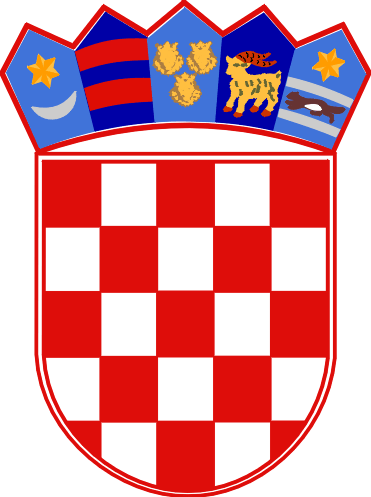 REPUBLIKA HRVATSKAPRIMORSKO-GORANSKA ŽUPANIJAOPĆINA OMIŠALJOPĆINSKA NAČELNICA